Επιχειρήσεις από το Δήμο Λαμιέων στο 7ο Agro Quality Festival και το 4ο Φεστιβάλ Ελληνικού Γάλακτος και ΤυριούΗ Διεύθυνση Περιβάλλοντος- Τοπικής και Αγροτικής Ανάπτυξης του Δήμου Λαμιέων ενημερώνει ότι το διάστημα 14, 15 και 16 Οκτωβρίου θα διεξαχθούν στο Στάδιο  Ειρήνης  και Φιλίας το 7ο Agro Quality Festival και το 4ο Φεστιβάλ Ελληνικού Γάλακτος και Τυριού.Κατόπιν απόφασης της Περιφερειακής Ένωσης Δήμων Στερεάς Ελλάδας, για την χρηματοδότηση εκ μέρους της του μεγαλύτερου τμήματος του κόστους φιλοξενίας, καλούνται οι επιχειρήσεις του πρωτογενούς τομέα που επιθυμούν τη συμμετοχή τους και δραστηριοποιούνται εντός των διοικητικών ορίων του Δήμου Λαμιέων, να υποβάλλουν μέχρι τις 28 Σεπτεμβρίου 2016, τη σχετική δήλωση εκδήλωσης ενδιαφέροντος στο Τμήμα Τοπικής και Αγροτικής Ανάπτυξης του Δήμου Λαμιέων.Υπόδειγμα της δήλωσης υπάρχει διαθέσιμο στη ιστοσελίδα του Δήμου Λαμιέων (www.lamia.gr)Η υποβολή μπορεί να γίνει:αυτοπρόσωπα ή ταχυδρομικά στη διεύθυνση: Δημαρχείο Λαμίας – Φλέμινγκ & Ερ. Σταυρού, 351 32 - ΛΑΜΙΑμε ηλεκτρονικό ταχυδρομείο στη διεύθυνση vassilis.nikolaou@lamia-city.gr.Οι ενδιαφερόμενοι για περισσότερες πληροφορίες μπορούν να απευθύνονται στην ΠΕΔ Στερεάς Ελλάδας, κ. Δημήτρη Αποστόλου, ή στο τηλέφωνο 22310 27368.Από το Γραφείο Τύπου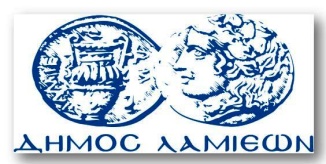         ΠΡΟΣ: ΜΜΕ                      ΔΗΜΟΣ ΛΑΜΙΕΩΝ                                         Γραφείο Τύπου & Επικοινωνίας                                                                                                                    Λαμία, 15/9/2016